Профилактическое мероприятие «Родительский патруль»I вариант. 
План проведения профилактических мероприятий «Родительский патруль»МДОУ «Детский сад …»Подготовил: …№ Наименование мероприятия Дата, время проведения мероприятия Место проведения Цель, задачи Целевая аудитория Обоснование необходимости проведения мероприятия Освещение мероприятия на сайте ОО, в СМИ1 Проведено профилактическое мероприятие «Безопасность наших детей – в наших руках!» 27.09.2018 г.8.00-8.30 Улично-дорожная сеть вблизи образовательной организации привлечь внимание родителей, сотрудников ДОУ, детей к проблеме обеспечения безопасности дорожного движения, согласно требованиям перевозки детей использование детского удерживающего устройства Дети-пешеходы, родители (законные представители)повысить уровеньответственности родителей заформирование у детей навыкаправильного, безопасногоповедения на проезжей части. Размещение информации на сайте ДОУ2 Мониторинг соблюдения правил перевозки детей 27.10.20188.00-8.30 Улично-дорожная сеть вблизи образовательной организации привлечь внимание общественности,родителей несовершеннолетних к проблеме обеспечения безопасности детей,способствовать снижению тяжести последствий от дорожно-транспортных происшествий, а также уровня детского дорожно-транспортного травматизма Родители-водители повысить уровеньответственности родителей заобеспечение безопасности детей Размещение информации на сайте ДОУ3 Мониторинг соблюдения правил дорожного движения родителями-пешеходами, ведущими ребенка в ДОУ 27.11.20188.00-8.30 Улично-дорожная сеть вблизи образовательной организации способствовать формированию стереотипа правильного поведения на проезжей части, повышению культуры поведения на дороге;формирование у родителей понимания, что личный пример родителя для ребенка выше всяких теоретических знаний Родители-пешеходы, дети-пешеходы повысить уровеньответственности родителей заформирование у детей навыкаправильного, безопасногоповедения на проезжей части. Размещение информации на сайте ДОУ4 Акция с участием детей, педагогов родителей «Водитель, осторожно, на дороге дети!»(памятки для водителей) 24.12.2018 г. Улично-дорожная сеть вблизи образовательной организации Привлечение внимания водителей к соблюдению ПДД, активизации внимания в местах массового скопления детей, соблюдению скоростного режима в населенных пунктах Воспитанники ДОУ, педагоги, родители В связи с наступлением теплого периода года и увеличение периода нахождения детей на улице, порой без присмотра взрослых, необходимо привлечь внимание водителей к проблеме возможного неожиданного появления ребенка на проезжей части Размещение информации на сайте ДОУ5 Акция "Родители, мы вам верим!" направлена на привлечение внимания родителей к проблемам безопасности дорожного движения, включающая мониторинг соблюдения правил перевозки детей и наличием светоотражающих элементов24.01.2019 г.в течение дня Улично-дорожная сеть вблизи образовательной организации привлечение внимания родителей к проблемам безопасности дорожного движения, включающая мониторинг соблюдения правил перевозки детей и наличием светоотражающих элементовВоспитанники ДОУ, педагоги, родители повысить уровеньответственности родителей заобеспечение безопасности детей, формирование у детей навыкаправильного, безопасногоповедения на проезжей части Размещение информации на сайте ДОУ6 Мониторинг светоотражающих элементов на одежде несовершеннолетних 25.02.2019 г.8.00-8.30 Улично-дорожная сеть вблизи образовательной организации привлечь внимание общественности,родителей несовершеннолетних к проблеме обеспечения безопасностидорожного движения детей - пешеходов, вт. ч. в условиях опасности сезонныхизменений погоды.Воспитанники ДОУ, педагоги, родители повысить уровеньответственности родителей заобеспечение безопасности детей, формирование у детей навыкаправильного, безопасногоповедения на проезжей части Размещение информации на сайте ДОУ7 Акция ««Волшебный свет - это знак нашей безопасности».24.03.2019 г.8.00-8.30 Улично-дорожная сеть вблизи образовательной организации Привлечь внимание родителей и пешеходов к соблюдению правил дорожного движения в части ношения пешеходами светоотражающих элементов в темное время суток.Воспитанники ДОУ, педагоги, родители повысить уровеньответственности родителей заформирование у детей навыкаправильного, безопасногоповедения на проезжей части. Размещение информации на сайте ДОУ8 Мониторинг «Автокресло – детям!»(памятки для водителей)24.04. 2019г.8.00-8.30 Привлечение внимания общественности к проблеме детского дорожно-транспортного травматизма, к необходимости применения ремней безопасности и детских удерживающих устройств, при правильной перевозке детей в салоне автомобиля Воспитанники ДОУ, педагоги, родители повысить уровеньответственности родителей заобеспечение безопасности детей, формирование у детей навыкаРазмещение информации на сайте ДОУ9 Акция «Мы за безопасность» в рамках дня защиты детей, включающая мониторинг соблюдения правил перевозки детей, соблюдения правил дорожного движения родителями-пешеходами, ведущими ребенка в ДОУ, участие детей в раздаче родителям буклетов о правилах безопасного поведения на дороге29.05.2019 г.в течение дня Улично-дорожная сеть вблизи образовательной организации привлечь внимание общественности,родителей несовершеннолетних к проблеме обеспечения безопасности детей на дорогеВоспитанники ДОУ, педагоги, родители повысить уровеньответственности родителей заобеспечение безопасности детей, формирование у детей навыкаправильного, безопасногоповедения на проезжей части Размещение информации на сайте ДОУII вариант. И снова у ворот детского сада «Родительский патруль»(на сайт ДОУ, газета «Вечерний Первоуральск»)«Безопасность наших детей – в наших руках!» - с таким девизом «Родительский патруль» детского сада № 10 уже не в первый раз организует контроль родителей, с целью привлечения внимания общественности к проблеме обеспечения безопасности дорожного движения детей-пассажиров. Сопровождая родителей до автомобиля, «Родительский патруль», убедившись, что детей перевозят согласно требованиям безопасности перевозки детей, вручали родителям памятки «О профилактике детского дорожно-транспортного травматизма», ведь именно использование детского удерживающего устройства – самый простой и надежный способ сделать поездку ребенка в автомобиле комфортной и безопасной. Главное – выбрать автокресло с учетом веса и возраста ребенка и установить его в наиболее безопасном месте – данную информацию доносили участники акции до всех родителей. Всем детям дарили – наклейки «светлячки», которые необходимо иметь на одежде. С наступлением холодного сезона дни становятся совсем короткими, и тёмное время суток значительно преобладает над светлым. В таких условиях совсем не лишним для любого пешехода будет «обозначиться» при переходе проезжей части или вблизи от неё, «засветившись» от лучей автомобильных фар, именно эту важную мысль и постарались донести участники акции для того чтобы в темное время суток быть заметным на проезжей части.В проведении данных акций, администрация детского сада активно сотрудничает с представителями ГИБДД (Токарева Олеся Анатольевна – инспектор по пропаганде), которые оказывают помощь в части нормативных требований, отвечают на вопросы родителей, дают рекомендации.Старший воспитатель ДОУ …Уважаемые родители!Научите ребенка привычке соблюдать правила дорожного движения. Побеспокойтесь о том, чтобы Ваш ребенок был заметен на улице в темное время суток, «ЗАСВЕТИЛСЯ» на дороге. Примите меры к тому, чтобы на одежде у ребенка были светоотражающие элементы, делающие его очень заметным на дороге.Светоотражающие элементыПрисутствие светоотражающих элементов на детской одежде может значительно снизить детский травматизм на дорогах!В России требование носить светоотражатели при движении в темное время суток введено с 2006 года (пункт 4.1. Правил дорожного движения) и носит рекомендательный характер. Между тем, исследования сотрудников Научно-исследовательского центра ГИБДД России показали, что применение пешеходами таких изделий, более чем в 6, 5 раза снижает риск наезда на них транспортного средства. Происходит это из-за того, что водитель обнаруживает пешехода, имеющего светоотражатели со значительно большего расстояния, вместо 30 метров — со 150 м, а при движении с дальним светом водитель видит пешехода уже на расстоянии 400 метров.Помните!в темной одежде маленького пешехода просто не видно водителю, а значит, есть опасность наезда.БЕЗОПАСНОСТЬ ДЕТЕЙ – ОБЯЗАННОСТЬ ВЗРОСЛЫХ!СВЕТООТРАЖАТЕЛИ СОХРАНЯТ ЖИЗНЬ!Выучи с ребенком!Светофор — дорожный друг-Управляет всем вокруг.Красный свет — грозный вид.Он опасности таит.Если свет горит такой,Значит, как солдатик, стой!Желтый — словно солнышкоТеплое, весеннее.Предлагает подождать,Дарит настроение.А зеленый — не зевайИ вперед смелей шагай! МАДОУ «Детский сад …» г. … принял активное участие в региональной социальной компании «Везу ребёнка». Помимо традиционных методов работы с родительской общественностью (проведение родительских собраний, консультаций, конференций, кинолекториев, просмотра краш–тестов,  распространения  агитационной продукции, размещения роликов на сайте детского сада, информации на электронном табло…), было проведено информационно–образовательное мероприятие по БДД – «Родительский патруль» с привлечением инспектора пропаганды БДД ОГИБДД МО МВД России «…» Ф.И.О.. Возле детского сада было организовано дежурство по контролю за соблюдением водителями правил перевозки детей. Было приятно осознавать, что родители ответственно относятся к безопасности детей, с удовольствием  демонстрируют удерживающие устройства.(фото ниже)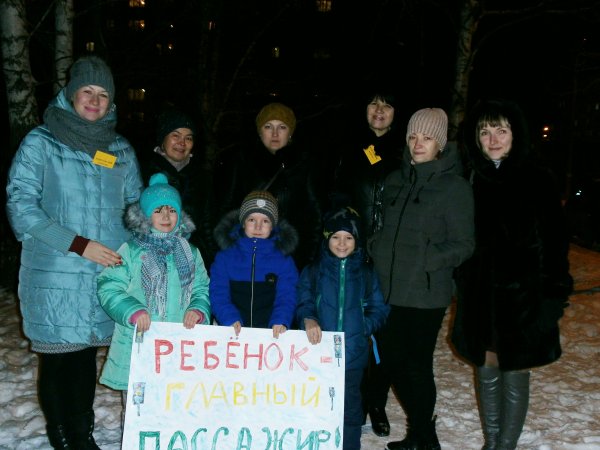 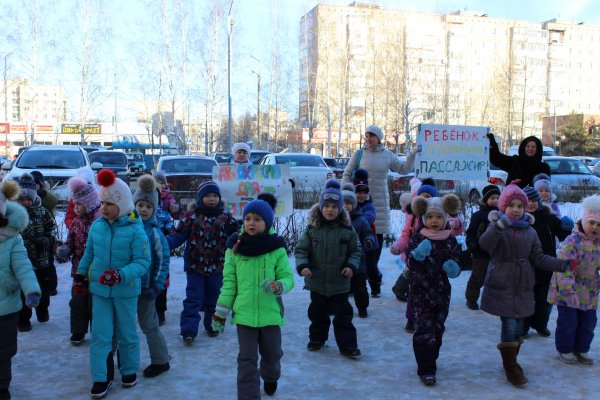 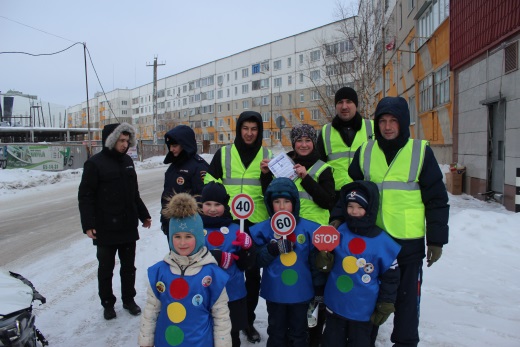 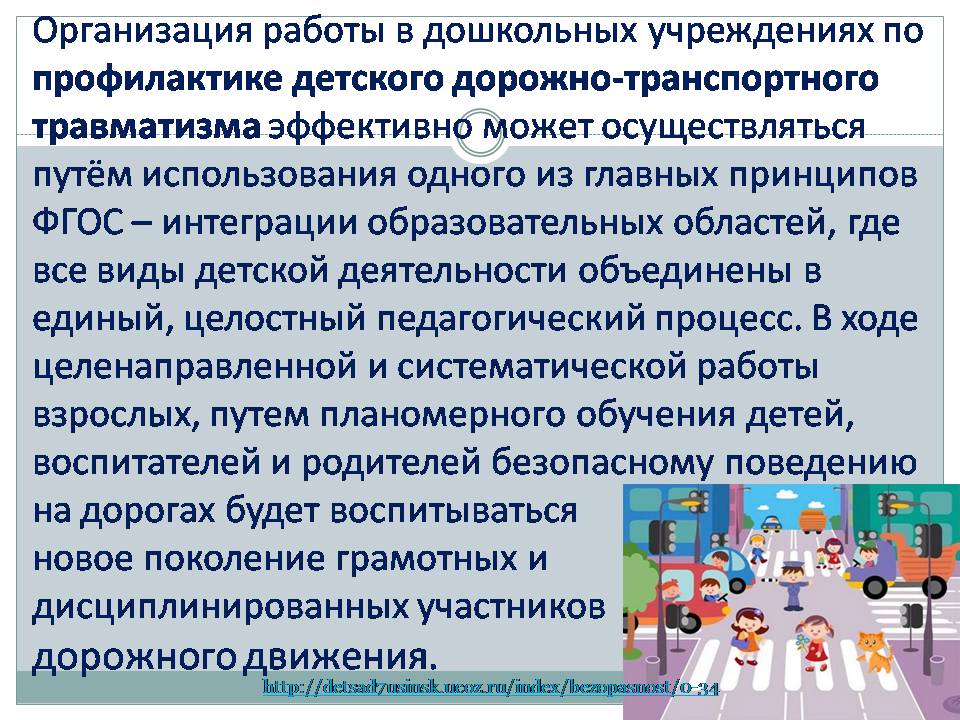 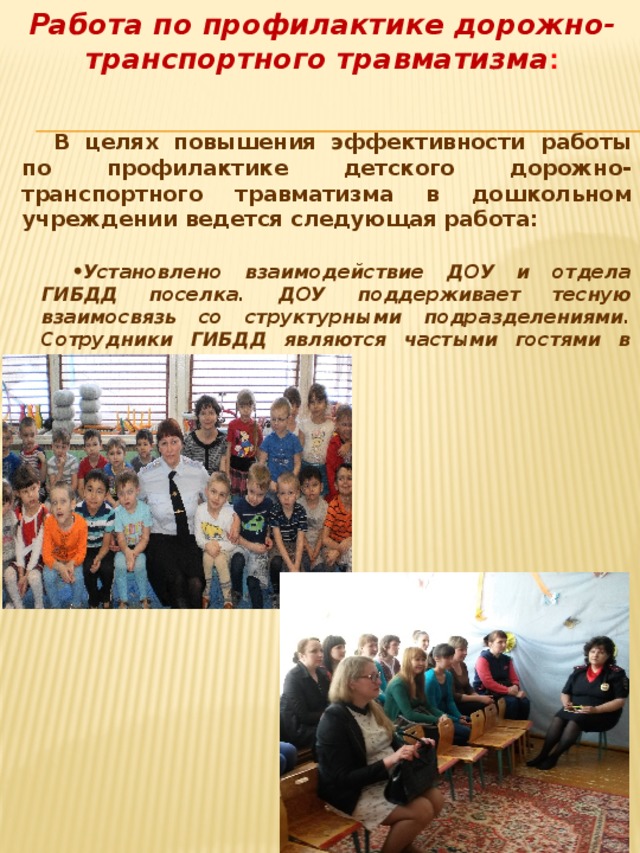 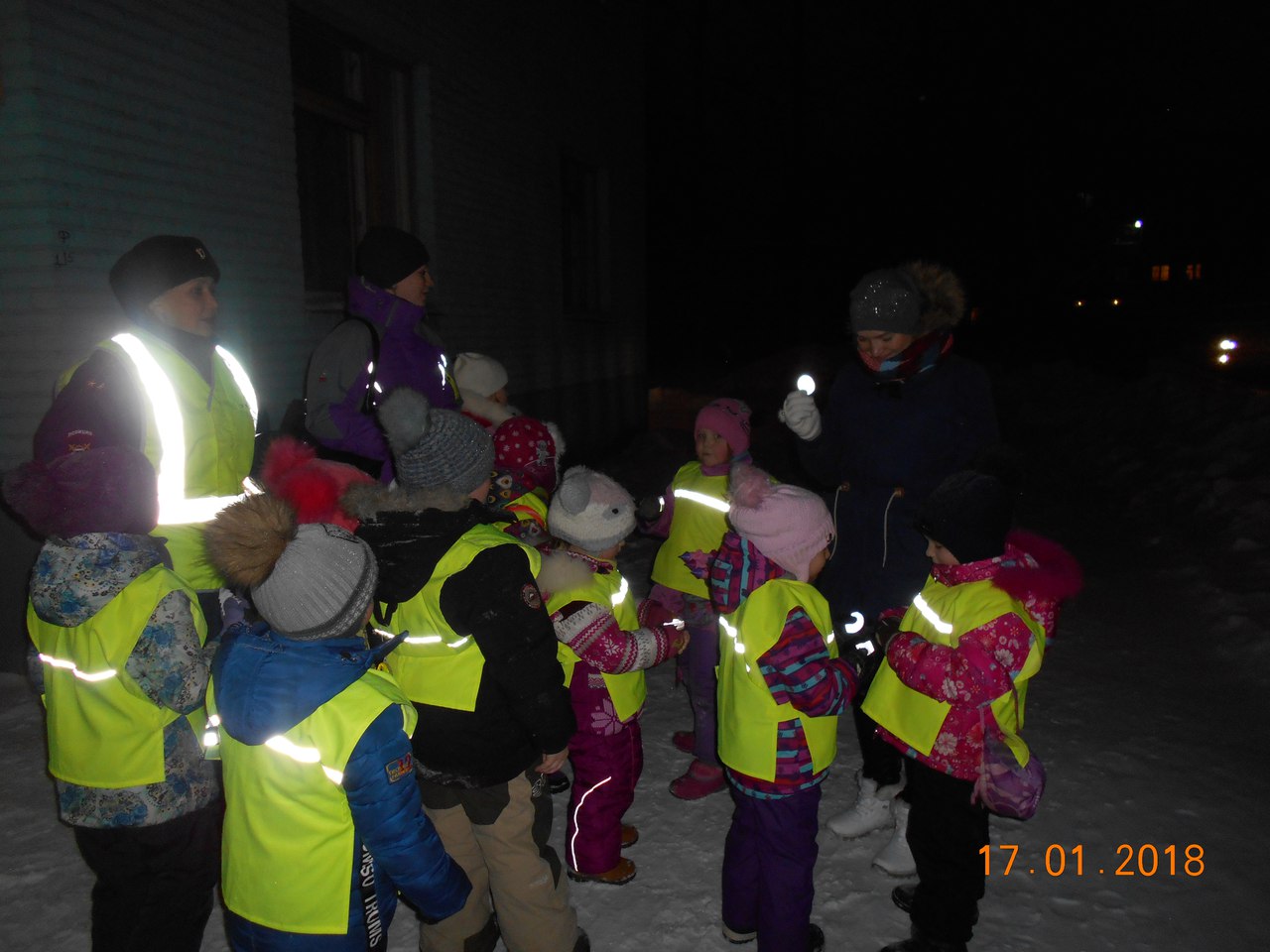 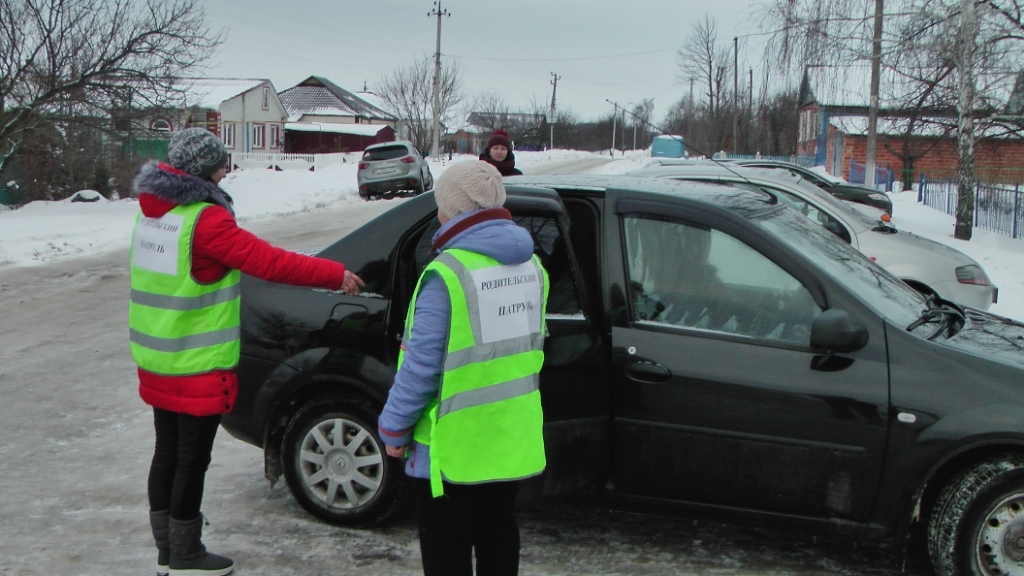 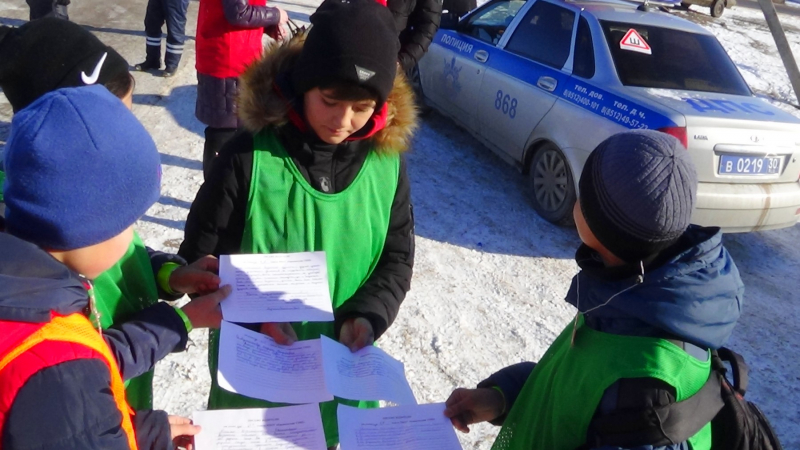 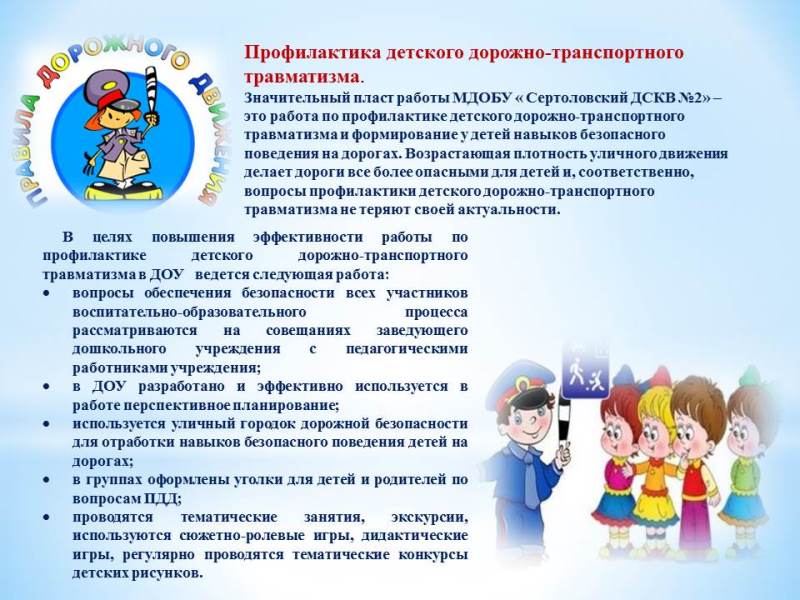 